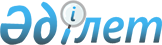 2021-2023 жылдарға арналған Мағжан Жұмабаев ауданы Возвышен ауылдық округінің бюджетін бекіту туралыСолтүстік Қазақстан облысы Мағжан Жұмабаев ауданы мәслихатының 2021 жылғы 8 қаңтардағы № 46-7 шешімі. Солтүстік Қазақстан облысының Әділет департаментінде 2021 жылғы 18 қаңтарда № 7079 болып тіркелді.
      Ескерту. 01.01.2021 бастап қолданысқа енгізіледі – осы шешімнің 7-тармағымен.
      Қазақстан Республикасының 2008 жылғы 4 желтоқсандағы Бюджет кодексінің 9-1-бабының 2-тармағына, 75-бабының 2-тармағына, Қазақстан Республикасының 2001 жылғы 23 қаңтардағы "Қазақстан Республикасындағы жергілікті мемлекеттік басқару және өзін-өзі басқару туралы" Заңының 6-бабының 2-7-тармағына сәйкес Солтүстік Қазақстан облысы Мағжан Жұмабаев ауданының мәслихаты ШЕШІМ ҚАБЫЛДАДЫ:
      1. 2021-2023 жылдарға арналған Мағжан Жұмабаев ауданы Возвышен ауылдық округінің бюджеті тиісінше осы шешімге 1, 2 және 3-қосымшаларға сәйкес, оның ішінде 2021 жылға мынадай көлемдерде бекітілсін:
      1) кірістер – 212 261,9 мың теңге:
      салықтық түсімдер – 5 784,1 мың теңге;
      салықтық емес түсімдер – 0,0 мың теңге;
      негізгі капиталды сатудан түсетін түсімдер – 0,0 мың теңге;
      трансферттер түсімі – 206 477,8 мың теңге; 
      2) шығындар – 222 424,1 мың теңге;
      3) таза бюджеттік кредиттеу – 0,0 мың теңге:
      бюджеттік кредиттер – 0,0 мың теңге;
      бюджеттік кредиттерді өтеу – 0,0 мың теңге;
      4) қаржы активтерімен операциялар бойынша сальдо – 0,0 мың теңге:
      қаржы активтерін сатып алу – 0,0 мың теңге;
      мемлекеттің қаржы активтерін сатудан түсетін түсімдер – 0,0 мың теңге;
      5) бюджет тапшылығы (профициті) – -10 162,2 мың теңге;
      6) бюджет тапшылығын қаржыландыру (профицитін пайдалану) – 10 162,2 мың теңге:
      қарыздар түсімі – 0,0 мың теңге;
      қарыздарды өтеу – 0,0 мың теңге;
      бюджет қаражатының пайдаланылатын қалдықтары – 10 162,2 мың теңге.
      Ескерту. 1-тармақ жаңа редакцияда - Солтүстік Қазақстан облысы Мағжан Жұмабаев ауданы мәслихатының 01.04.2021 № 3-15 (01.01.2021 бастап қолданысқа енгізіледі); 3.07.2021 № 6-9 (01.01.2021 бастап қолданысқа енгізіледі) шешімдерімен; 26.08.2021 № 8-8 (01.01.2021 бастап қолданысқа енгізіледі) шешімімен; 19.11.2021 № 9-12 (01.01.2021 бастап қолданысқа енгізіледі) шешімімен.


      2. 2021 жылға арналған ауылдық округ бюджетінің кірістері Қазақстан Республикасының 2008 жылғы 4 желтоқсандағы Бюджет кодексiне сәйкес мынадай салық түсімдері есебінен қалыптастырылатыны белгіленсін:
      1) ауылдың, ауылдық округтің аумағындағы осы салықты салу объектілері бойынша жеке тұлғалардың мүлкіне салынатын салық;
      2) ауылдың аумағындағы жер учаскелері бойынша жеке және заңды тұлғалардан алынатын, елдi мекендер жерлерiне салынатын жер салығы;
      3) көлік құралдарына салынатын салық:
      тұрғылықты жері ауылдың аумағындағы жеке тұлғалардан;
      өздерінің құрылтай құжаттарында көрсетілетін тұрған жері ауылдың аумағында орналасқан заңды тұлғалардан алынатын көлік құралдары салығы.
      3. 2021 жылға арналған ауылдық округ бюджетінде аудандық бюджеттен округ бюджетіне берілетін субвенция көлемі 17 010,0 мың теңге сомасында көзделгендігі ескерілсін.
      4. 2021 жылға арналған Возвышен ауылдық округінің бюджетінде мемлекеттік мәдениет ұйымдарының және архив мекемелерінің басқарушы және негізгі персоналына мәдениет ұйымдарындағы және архив мекемелеріндегі ерекше еңбек жағдайлары үшін лауазымдық айлықақысына қосымша төлемдер белгілеуге республикалық бюджеттен ағымдағы трансферттердің түсімдері ескерілсін.
      4-1. 2021 жылға арналған Возвышен ауылдық округінің бюджетінде Қазақстан Республикасының Ұлттық қорынан Возвышенка ауылында жарықтандырумен кентішілік жолдарды орташа жөндеуге нысаналы трансферттер түсімі ескерілсін.
      Ескерту. Шешім 4-1-тармақпен толықтырылды - Солтүстік Қазақстан облысы Мағжан Жұмабаев ауданы мәслихатының 26.08.2021 № 8-8 (01.01.2021 бастап қолданысқа енгізіледі) шешімімен.


      5. 2021 жылға арналған Возвышен ауылдық округінің бюджетінде аудан бюджетінен ағымдағы трансферттердің түсімдері ескерілсін, оның ішінде:
      1) ауылдық округ елді мекендерінің санитариясын қамтамасыз етуге;
      2) жерлеу орындарын ұстау және туыстары жоқ адамдарды жерлеуге;
      3) Қазақстан Республикасы Үкіметінің 2019 жылғы 27 желтоқсандағы № 990 "Өңірлерді дамытудың 2020-2025 жылдарға арналған мемлекеттік бағдарламасын бекіту туралы" қаулысымен бекітілген Өңірлерді дамытудың 2025 жылға дейінгі мемлекеттік бағдарламасы шеңберінде өңірлерді экономикалық дамытуға жәрдемдесу бойынша шараларды іске асыруға ауылдық елді мекендерді жайластыруды шешуге арналған іс-шараларды іске асыруға.
      4) Возвышен ауылдық округі көшелерінің жолдарын ағымдағы жөндеуге.
      5) ауылдық округі әкімдігінің материалдық техникалық базасын нығайтуға.
      Ескерту. 5-тармаққа өзгеріс енгізілді - Солтүстік Қазақстан облысы Мағжан Жұмабаев ауданы мәслихатының 01.04.2021 № 3-15 (01.01.2021 бастап қолданысқа енгізіледі); 3.07.2021 № 6-9 (01.01.2021 бастап қолданысқа енгізіледі) шешімдерімен.


      5-1. Возвышен ауылдық округінің бюджетінде 2021 жылғы 1 қаңтардағы жағдай бойынша қалыптасқан бюджеттік қаражаттардың бос қалдықтары есебінен 4-қосымшаға сәйкес шығыстар ескерілсін.
      Ескерту. Шешім 5-1-тармақпен толықтырылды - Солтүстік Қазақстан облысы Мағжан Жұмабаев ауданы мәслихатының 01.04.2021 № 3-15 (01.01.2021 бастап қолданысқа енгізіледі) шешімімен.
      6. 2021 жылға арналған Возвышен ауылдық округінің бюджетінде облыстық бюджеттен ағымдағы трансферттер түсімі ескерілсін, оның ішінде:
      1) Возвышенка ауылындағы көше жарығын ағымдағы жөндеуге;
      2) Возвышенка ауылын жарықтандырумен кентішілік жолдарды орташа жөндеуге.
      Ескерту. 6-тармақ жаңа редакцияда - Солтүстік Қазақстан облысы Мағжан Жұмабаев ауданы мәслихатының 01.04.2021 № 3-15 (01.01.2021 бастап қолданысқа енгізіледі) шешімімен.
      7. Осы шешім 2021 жылғы 1 қаңтардан бастап қолданысқа енгізіледі. Мағжан Жұмабаев ауданы Возвышен ауылдық округінің 2021 жылға арналған бюджеті
      Ескерту. 1-қосымша жаңа редакцияда - Солтүстік Қазақстан облысы Мағжан Жұмабаев ауданы мәслихатының 01.04.2021 № 3-15 (01.01.2021 бастап қолданысқа енгізіледі); 3.07.2021 № 6-9 (01.01.2021 бастап қолданысқа енгізіледі) шешімдерімен; 26.08.2021 № 8-8 (01.01.2021 бастап қолданысқа енгізіледі) шешімімен; 19.11.2021 № 9-12 (01.01.2021 бастап қолданысқа енгізіледі) шешімімен. Мағжан Жұмабаев ауданы Возвышен ауылдық округінің 2022 жылға арналған бюджеті Мағжан Жұмабаев ауданы Возвышен ауылдық округінің 2023 жылға арналған бюджеті
      Солтүстік Қазақстан облысы Мағжан
      Жұмабаев ауданы мәслихатының
      2021 жылғы 8 қаңтардағы
      № 46-7 шешіміне
      4-қосымша
      Возвышенка ауылдық округі бюджетінің 2021 жылғы 1 қаңтарға қалыптасқан бюджет қаражатының бос қалдықтары және аудандық және облыстық бюджеттен 2020 жылы пайдаланылмаған (толық пайдаланылмаған) нысаналы трансферттерді қайтару есебінен шығыстары
      Ескерту. Шешім 4-қосымшамен толықтырылды - Солтүстік Қазақстан облысы Мағжан Жұмабаев ауданы мәслихатының 01.04.2021 № 3-15 (01.01.2021 бастап қолданысқа енгізіледі) шешімімен.
					© 2012. Қазақстан Республикасы Әділет министрлігінің «Қазақстан Республикасының Заңнама және құқықтық ақпарат институты» ШЖҚ РМК
				
      Мағжан Жұмабаев ауданы мәслихатысессиясының төрағасы

Г. Сагандыкова

      Мағжан Жұмабаев ауданымәслихатының хатшысы

Т. Абильмажинов
Солтүстік Қазақстан облысыМағжан Жұмабаевауданының мәслихаты2021 жылғы 8 қаңтардағы№ 46-7 шешіміне1-қосымша
Атауы
Сомасы, мың теңге
Санаты 
Санаты 
Санаты 
Санаты 
Санаты 
Сомасы, мың теңге
Сыныбы
Сыныбы
Сыныбы
Сыныбы
Сомасы, мың теңге
Кіші сыныбы 
Кіші сыныбы 
Сомасы, мың теңге
Кірістер
212 261,9
1
Салықтық түсімдер
5 784,1
01
01
Табыс салығы
255,6
2
Жеке табыс салығы
255,6
04
04
Меншікке салынатын салықтар
5 528,5
1
Мүлікке салынатын салықтар
334,0
3
Жер салығы
257,1
4
Көлiк құралдарына салынатын салық
4 512,7
2
Салықтық емес түсiмдер
0,0
3
Негізгі капиталды сатудан түсетін түсімдер
0,0
4
Трансферттер түсімі
206 477,8
02
02
Мемлекеттiк басқарудың жоғары тұрған органдарынан түсетiн трансферттер
206 477,8
3
Аудандық (облыстық маңызы бар қаланың) бюджеттен трансферттер
206 477,8
Атауы
Сомасы, мың теңге
Функционалдық топ
Функционалдық топ
Функционалдық топ
Функционалдық топ
Функционалдық топ
Сомасы, мың теңге
Кіші функция
Кіші функция
Кіші функция
Кіші функция
Сомасы, мың теңге
Бюджеттік бағдарламалардың әкімшісі
Бюджеттік бағдарламалардың әкімшісі
Бюджеттік бағдарламалардың әкімшісі
Сомасы, мың теңге
 Бағдарлама
 Бағдарлама
Сомасы, мың теңге
Шығындар
222 424,1
01
Жалпы сипаттағы мемлекеттік қызметтер
28 414,7
1
Мемлекеттiк басқарудың жалпы функцияларын орындайтын өкiлдi, атқарушы және басқа органдар
28 414,7
124
Аудандық маңызы бар қала, ауыл, кент, ауылдық округ әкімінің аппараты
28 414,7
001
Аудандық маңызы бар қала, ауыл, кент, ауылдық округ әкімінің қызметін қамтамасыз ету жөніндегі қызметтер
20 124,7
022
Мемлекеттік органның күрделі шығыстары
8 290,0
07
Тұрғын үй-коммуналдық шаруашылық
7 737,0
3
Елді мекендерді абаттандыру
7 737,0
124
Аудандық маңызы бар қала, ауыл, кент, ауылдық округ әкімінің аппараты
7 737,0
008
Елді мекендердегі көшелерді жарықтандыру
6 737,0
009
Елді мекендердің санитариясын қамтамасыз ету
1 000,0
010
Жерлеу орындарын ұстау және туыстары жоқ адамдарды жерлеу
0,0
08
Мәдениет, спорт, туризм және ақпараттық кеңістік
10 165,3
1
Мәдениет саласындағы қызмет
10 165,3
124
Аудандық маңызы бар қала, ауыл, кент, ауылдық округ әкімінің аппараты
10 165,3
006
Жергілікті деңгейде мәдени-демалыс жұмыстарын қолдау
10 165,3
12
Көлік және коммуникация
8 624,0 
1
Автомобиль көлiгi
8 624,0 
124
Аудандық маңызы бар қала, ауыл, кент, ауылдық округ әкімінің аппараты
8 624,0 
013
Аудандық маңызы бар қалаларда, ауылдарда, кенттерде, ауылдық округтерде автомобиль жолдарының жұмыс істеуін қамтамасыз ету
8 624,0 
13
Басқалар
167 482,0
9
Басқалар
167 482,0
124
Аудандық маңызы бар қала, ауыл, кент, ауылдық округ әкімінің аппараты
167 482,0
040
Өңірлерді дамытудың 2025 жылға дейінгі мемлекеттік бағдарламасы шеңберінде өңірлерді экономикалық дамытуға жәрдемдесу бойынша шараларды іске асыруға ауылдық елді мекендерді жайластыруды шешуге арналған іс-шараларды іске асыру
0,0
057
"Ауыл-Ел бесігі" жобасы шеңберінде ауылдық елді мекендердегі әлеуметтік және инженерлік инфрақұрылым бойынша іс-шараларды іске асыру
167 482,0
15
Трансферттер
1,1
1
Трансферттер
1,1
124
Аудандық маңызы бар қала, ауыл, кент, ауылдық округ әкімінің аппараты
1,1
048
Пайдаланылмаған (толық пайдаланылмаған) нысаналы трансферттерді қайтару
1,1
Таза бюджеттік кредиттеу
0,0
Бюджеттік кредиттер
0,0
Бюджеттік кредиттерді өтеу
0,0
Қаржы активтерімен операциялар бойынша сальдо
0,0
Қаржы активтерін сатып алу
0,0
Мемлекеттің қаржы активтерін сатудан түсетін түсімдер
0,0
Бюджет тапшылығы (профициті)
-10 162,2
Бюджет тапшылығын қаржыландыру (профицитін пайдалану)
10 162,2
Қарыздар түсімі
0,0
Қарыздарды өтеу
0,0
Атауы
Сомасы, мың теңге
Санаты 
Санаты 
Санаты 
Санаты 
Санаты 
Сомасы, мың теңге
Сыныбы
Сыныбы
Сыныбы
Сыныбы
Сомасы, мың теңге
Кіші сыныбы 
Кіші сыныбы 
Сомасы, мың теңге
8
Бюджет қаражатының пайдаланылатын қалдықтары
10 162,2
1
1
Бюджет қаражаты қалдықтары
10 162,2
1
Бюджет қаражатының бос қалдықтары
10 162,2Солтүстік Қазақстан облысыМағжан Жұмабаевауданы мәслихатының2021 жылғы 8 қаңтардағы№ 46-7 шешіміне2-қосымша
Санаты
Сыныбы
Кіші сыныбы
Атауы
Сомасы
мың теңге
Кірістер
30 506,0
1
Салықтық түсімдер
12 305,0
04
Меншікке салынатын салықтар
12 305,0
1
Мүлікке салынатын салықтар
61,0
3
Жер салығы
749,0
4
Көлiк құралдарына салынатын салық
11 495,0
2
Салықтық емес түсiмдер
0,0
3
Негізгі капиталды сатудан түсетін түсімдер
0,0
4
Трансферттер түсімі
18 201,0
02
Мемлекеттiк басқарудың жоғары тұрған органдарынан түсетiн трансферттер
18 201,0
3
Аудандық (облыстық маңызы бар қаланың) бюджеттен трансферттер
18 201,0
Функционалдық топ
Функционалдық топ
Функционалдық топ
Функционалдық топ
Сомасы
мың теңге
Бюджеттік бағдарламалардың әкімшісі
Бюджеттік бағдарламалардың әкімшісі
Бюджеттік бағдарламалардың әкімшісі
Сомасы
мың теңге
 Бағдарлама
 Бағдарлама
Сомасы
мың теңге
Атауы
Сомасы
мың теңге
Шығындар
30 506,0
01
Жалпы сипаттағы мемлекеттік қызметтер
16 615,0
124
Аудандық маңызы бар қала, ауыл, кент, ауылдық округ әкімінің аппараты
16 615,0
001
Аудандық маңызы бар қала, ауыл, кент, ауылдық округ әкімінің қызметін қамтамасыз ету жөніндегі қызметтер
16 615,0
07
Тұрғын үй-коммуналдық шаруашылық
2 515,0
124
Аудандық маңызы бар қала, ауыл, кент, ауылдық округ әкімінің аппараты
2 515,0
008
Елді мекендердегі көшелерді жарықтандыру
2 515,0
08
Мәдениет, спорт, туризм және ақпараттық кеңістік
11 376,0
124
Аудандық маңызы бар қала, ауыл, кент, ауылдық округ әкімінің аппараты
11 376,0
006
Жергілікті деңгейде мәдени-демалыс жұмыстарын қолдау
11 376,0
Таза бюджеттік кредиттеу
0,0
Бюджеттік кредиттер
0,0
Бюджеттік кредиттерді өтеу
0,0
Қаржы активтерімен операциялар бойынша сальдо
0,0
Қаржы активтерін сатып алу
0,0
Мемлекеттің қаржы активтерін сатудан түсетін түсімдер
0,0
Бюджет тапшылығы (профициті)
0,0
Бюджет тапшылығын қаржыландыру (профицитін пайдалану)
0,0
Қарыздар түсімі
0,0
Қарыздарды өтеу
0,0
8
Бюджет қаражатының пайдаланылатын қалдықтары
0,0
1
Бюджет қаражаты қалдықтары
0,0
1
Бюджет қаражатының бос қалдықтары
0,0Солтүстік Қазақстан облысыМағжан Жұмабаевауданы мәслихатының2021 жылғы 8 қаңтардағы№ 46-7 шешіміне3-қосымша
Санаты
Сыныбы
Кіші сыныбы
Атауы
Сомасы
мың теңге
Кірістер
32 641,0
1
Салықтық түсімдер
13 166,0
04
Меншікке салынатын салықтар
13 166,0
1
Мүлікке салынатын салықтар
65,0
3
Жер салығы
801,0
4
Көлiк құралдарына салынатын салық
12 300,0
2
Салықтық емес түсiмдер
0,0
3
Негізгі капиталды сатудан түсетін түсімдер
0,0
4
Трансферттер түсімі
19 475,0
02
Мемлекеттiк басқарудың жоғары тұрған органдарынан түсетiн трансферттер
19 475,0
3
Аудандық (облыстық маңызы бар қаланың) бюджеттен трансферттер
19 475,0
Функционалдық топ
Функционалдық топ
Функционалдық топ
Функционалдық топ
Сомасы
мың теңге
Бюджеттік бағдарламалардың әкімшісі
Бюджеттік бағдарламалардың әкімшісі
Бюджеттік бағдарламалардың әкімшісі
Сомасы
мың теңге
 Бағдарлама
 Бағдарлама
Сомасы
мың теңге
Атауы
Сомасы
мың теңге
Шығындар
32 641,0
01
Жалпы сипаттағы мемлекеттік қызметтер
17 778,0
124
Аудандық маңызы бар қала, ауыл, кент, ауылдық округ әкімінің аппараты
17 778,0
001
Аудандық маңызы бар қала, ауыл, кент, ауылдық округ әкімінің қызметін қамтамасыз ету жөніндегі қызметтер
17 778,0
07
Тұрғын үй-коммуналдық шаруашылық
2 691,0
124
Аудандық маңызы бар қала, ауыл, кент, ауылдық округ әкімінің аппараты
2 691,0
008
Елді мекендердегі көшелерді жарықтандыру
2 691,0
08
Мәдениет, спорт, туризм және ақпараттық кеңістік
12 173,0
124
Аудандық маңызы бар қала, ауыл, кент, ауылдық округ әкімінің аппараты
12 173,0
006
Жергілікті деңгейде мәдени-демалыс жұмыстарын қолдау
12 173,0
Таза бюджеттік кредиттеу
0,0
Бюджеттік кредиттер
0,0
Бюджеттік кредиттерді өтеу
0,0
Қаржы активтерімен операциялар бойынша сальдо
0,0
Қаржы активтерін сатып алу
0,0
Мемлекеттің қаржы активтерін сатудан түсетін түсімдер
0,0
Бюджет тапшылығы (профициті)
0,0
Бюджет тапшылығын қаржыландыру (профицитін пайдалану)
0,0
Қарыздар түсімі
0,0
Қарыздарды өтеу
0,0
8
Бюджет қаражатының пайдаланылатын қалдықтары
0,0
1
Бюджет қаражаты қалдықтары
0,0
1
Бюджет қаражатының бос қалдықтары
0,0
Санаты
Сыныбы
Кіші сыныбы
Атауы
Сомасы
 мың теңге 
Кірістер
10 162,2
8
Бюджет қаражатының пайдаланылатын қалдықтары
10 162,2
1
Бюджет қаражаты қалдықтары
10 162,2
1
Бюджет қаражатының бос қалдықтары
10 162,2
Функционалдық топ
Функционалдық топ
Функционалдық топ
Функционалдық топ
Сомасы
 мың теңге 
Бюджеттік бағдарламалардың әкімшісі
Бюджеттік бағдарламалардың әкімшісі
Бюджеттік бағдарламалардың әкімшісі
Сомасы
 мың теңге 
 Бағдарлама
 Бағдарлама
Сомасы
 мың теңге 
Атауы
Сомасы
 мың теңге 
Шығындар
10 162,2
01
Жалпы сипаттағы мемлекеттік қызметтер
5 000,0
124
Аудандық маңызы бар қала, ауыл, кент, ауылдық округ әкімінің аппараты
5 000,0
022
Мемлекеттік органның күрделі шығыстары
5 000,0
12
Көлік және коммуникация
5 161,1
124
Аудандық маңызы бар қала, ауыл, кент, ауылдық округ әкімінің аппараты
5 161,1
013
Аудандық маңызы бар қалаларда, ауылдарда, кенттерде, ауылдық округтерде автомобиль жолдарының жұмыс істеуін қамтамасыз ету
5 161,1
15
Трансферттер
1,1
124
Аудандық маңызы бар қала, ауыл, кент, ауылдық округ әкімінің аппараты
1,1
048
Пайдаланылмаған (толық пайдаланылмаған) нысаналы трансферттерді қайтару
1,1